Все  элементы выполнены из древесины хвойных пород (сосна)-2 сортАдрес электронной почты : dudova.19@mail.ruОпорный брусокЭСКИЗ 1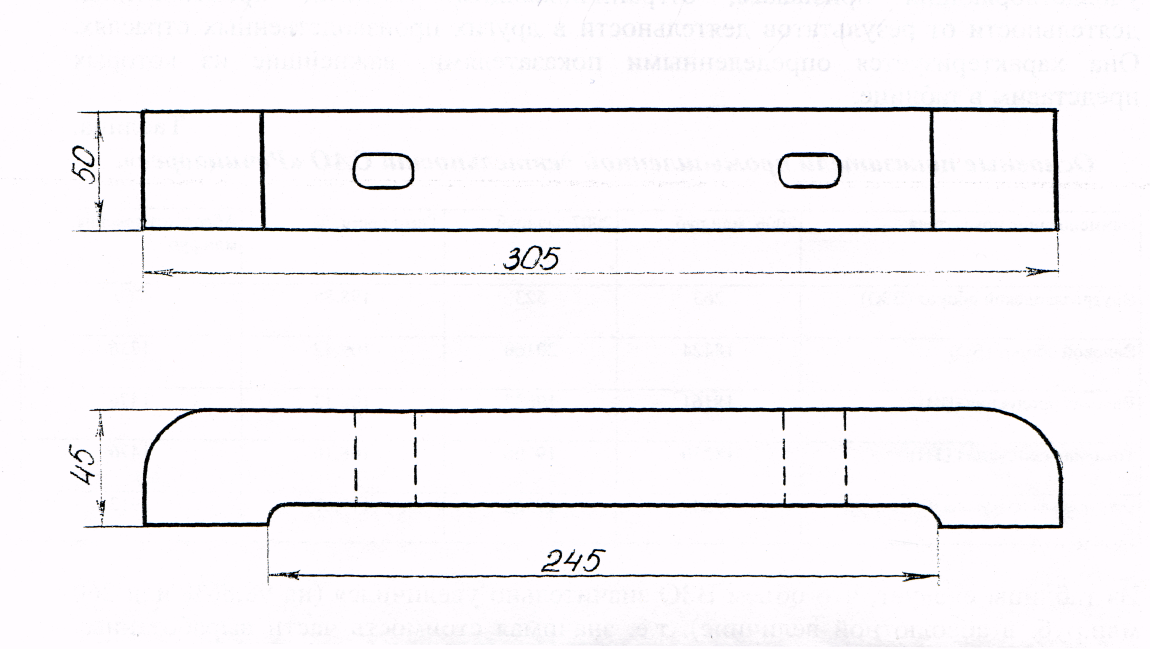 Выполняют:  Авдеева Алена АлександровнаБондарь Алина ИгоревнаЦарга продольная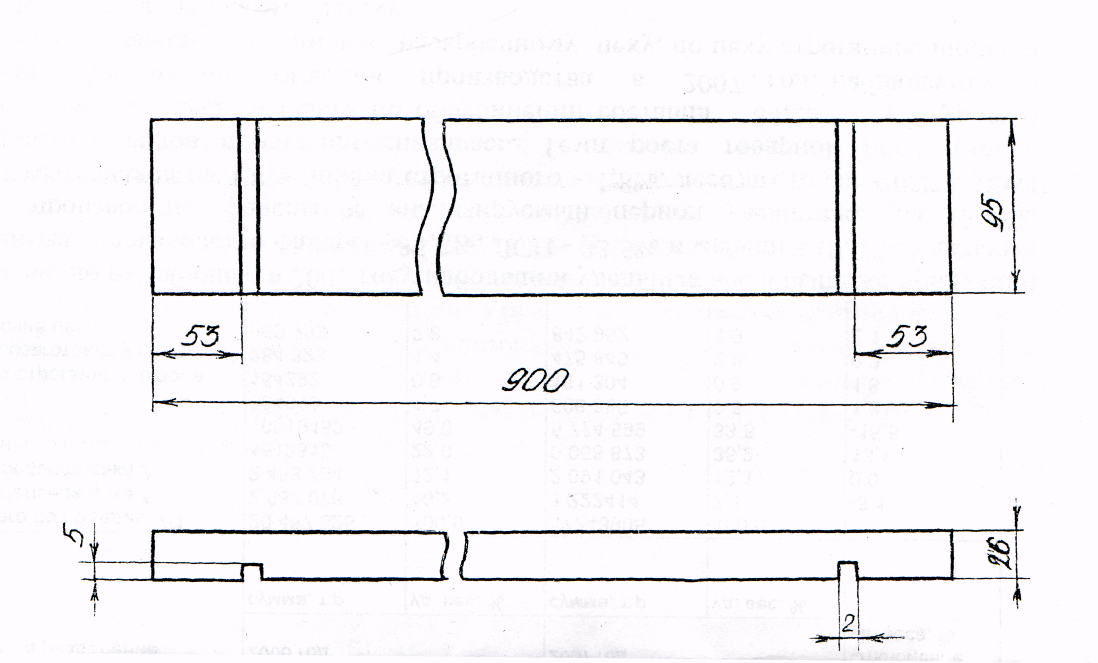 ЭСКИЗ 2Выполняют:Будницкая Виолетта ВитальевнаБычковская Татьяна Викторовна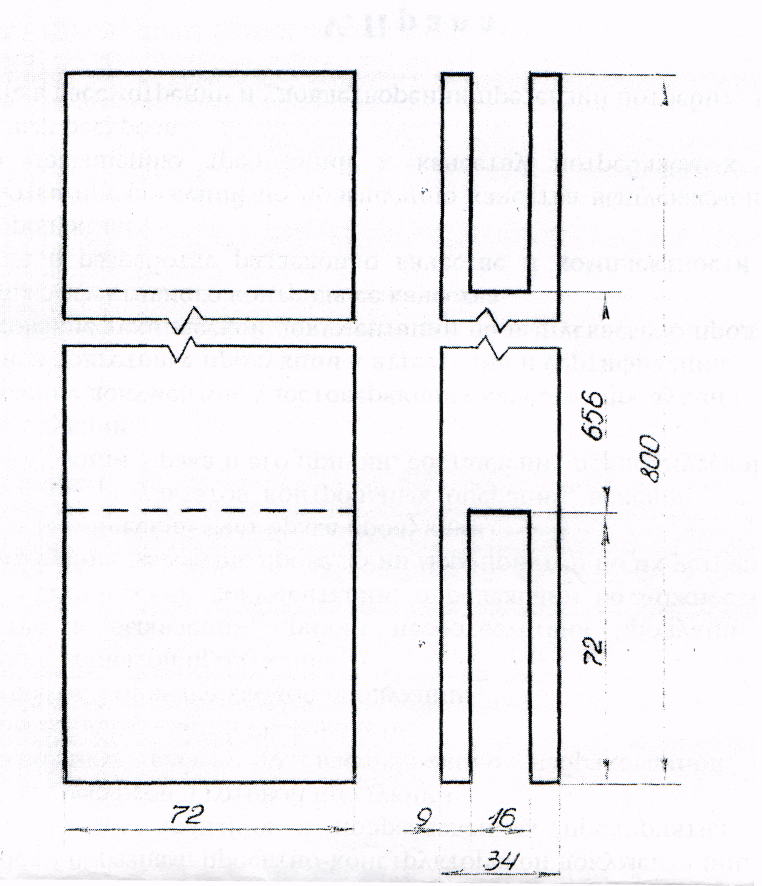 Брусок поперечный рамочной двериЭСКИЗ 3Выполняют:Дегтеренко Олег АлександровичДмитриева Диана ВадимовнаНожка кухонного столаЭСКИЗ 4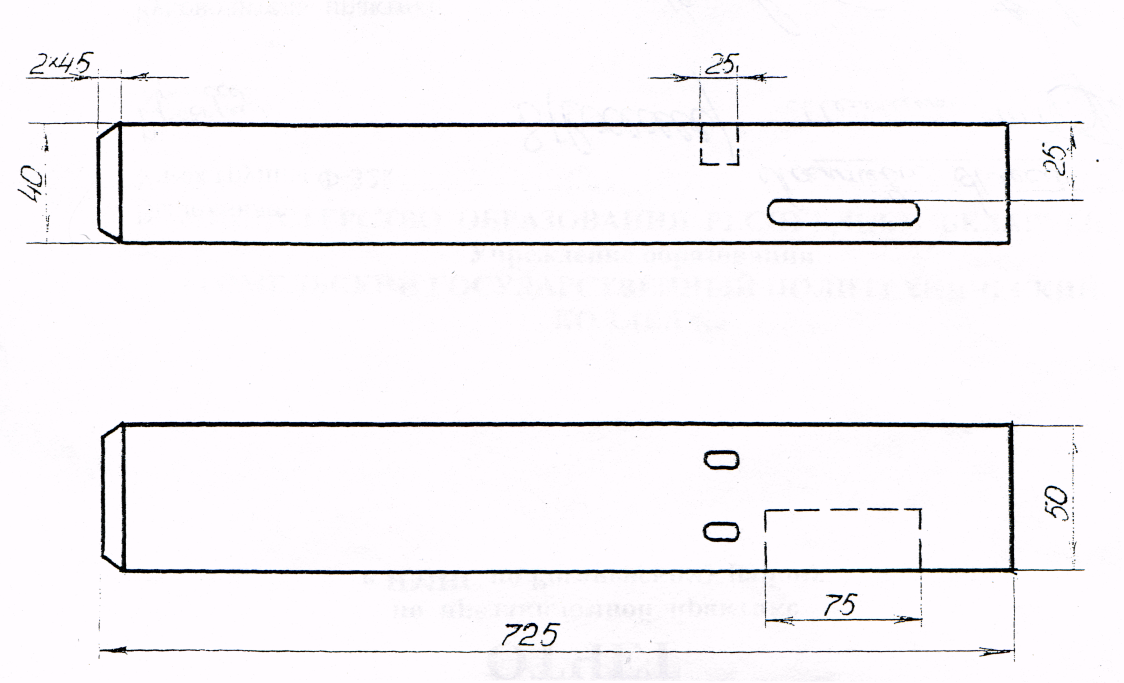 Выполняют:Дробышева Анна АлексеевнаЕвстафьева Александра СергеевнаБрусок спинки стула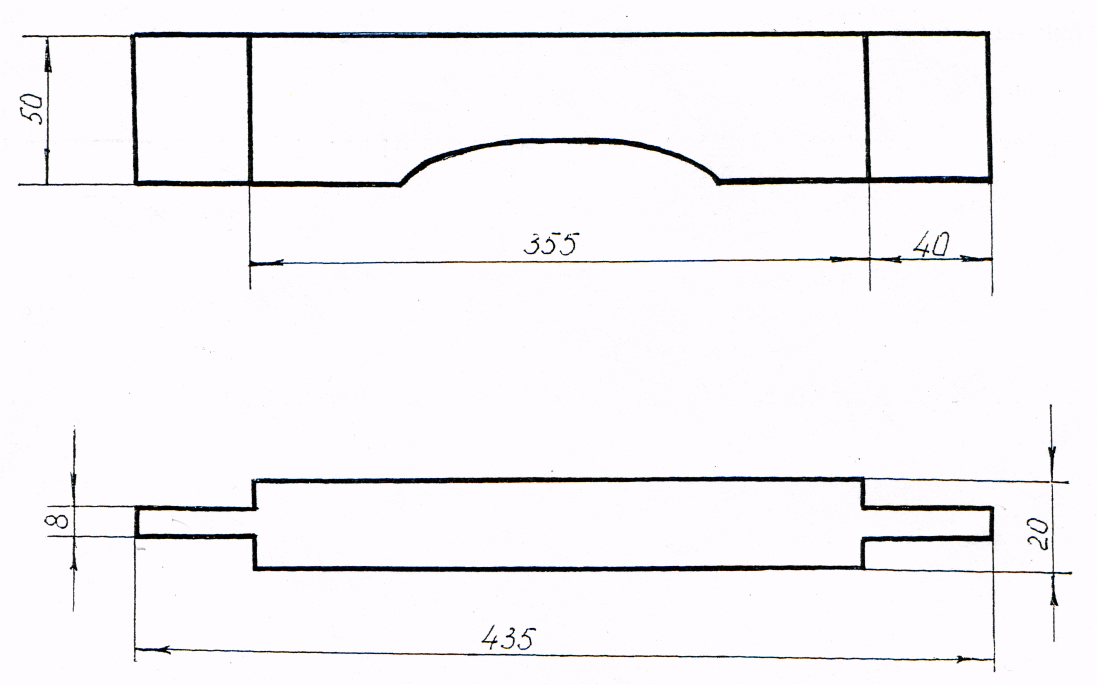 ЭСКИЗ 5Выполняют:Ерчинская Анастасия АлександровнаЖилицкая Виктория Дмитриевна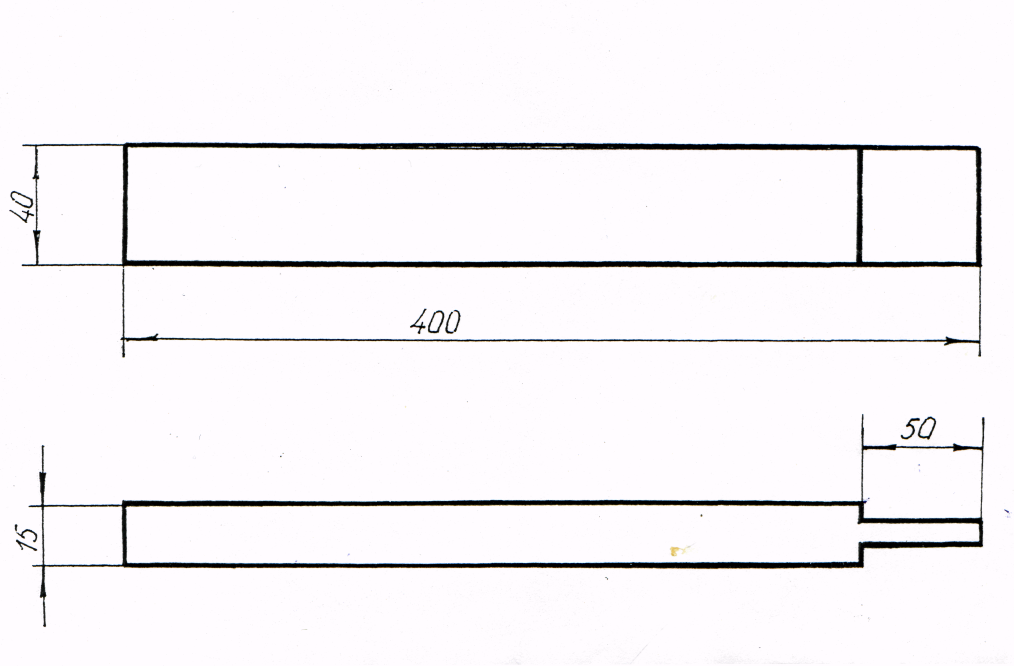 ЦаргаЭСКИЗ 6Выполняют:Зайцев Руслан ГригорьевичЗыбина Валерия ОлеговнаБрусок продольной рамы 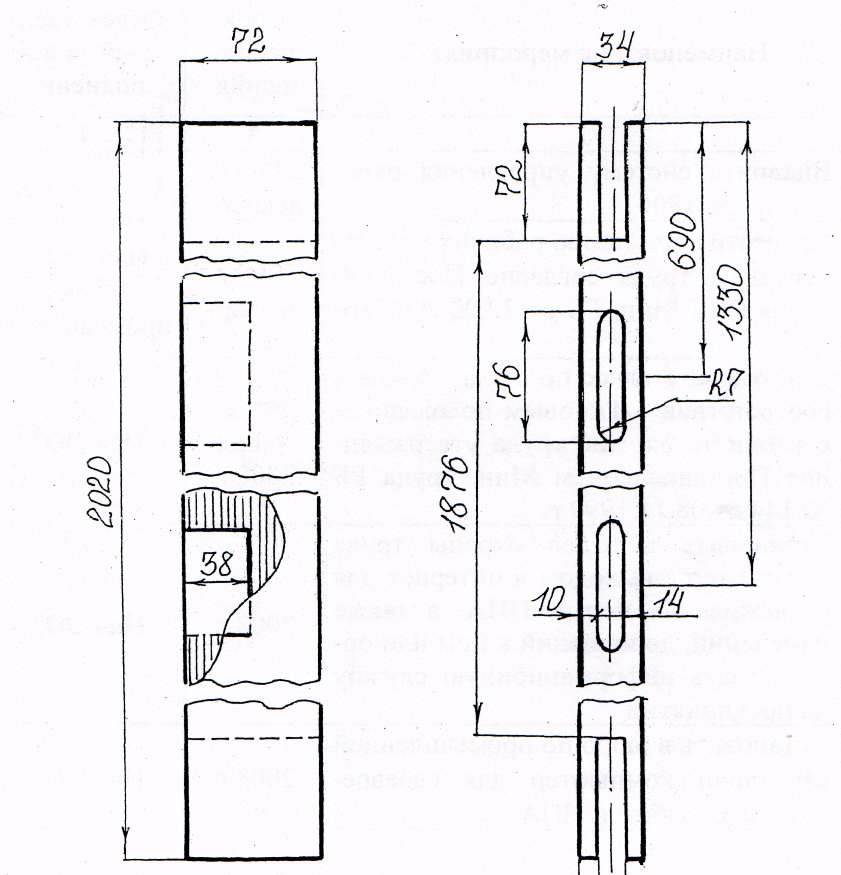 ЭСКИЗ 7Выполняют:Костерова Оксана АндреевнаКравцова Татьяна АлександровнаБрусок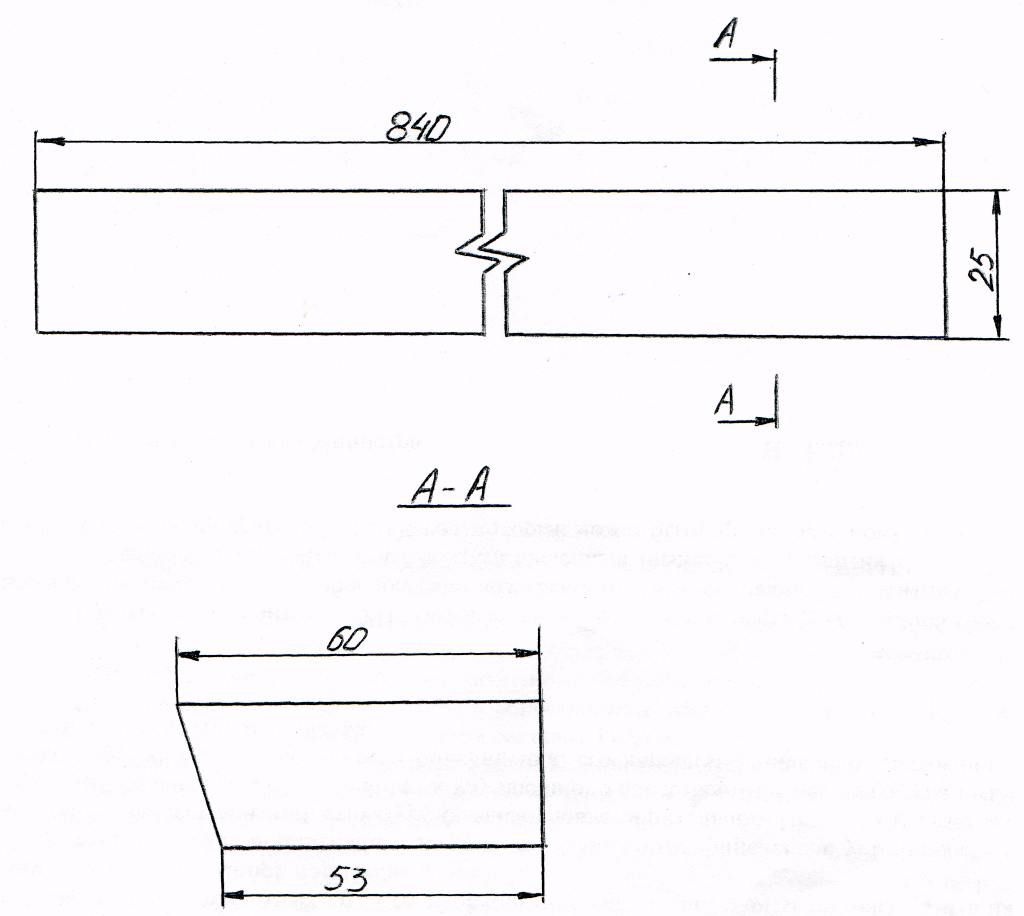 ЭСКИЗ 8Выполняют:Лопата Елизавета НиколаевнаЛупикова Юлия Андреевна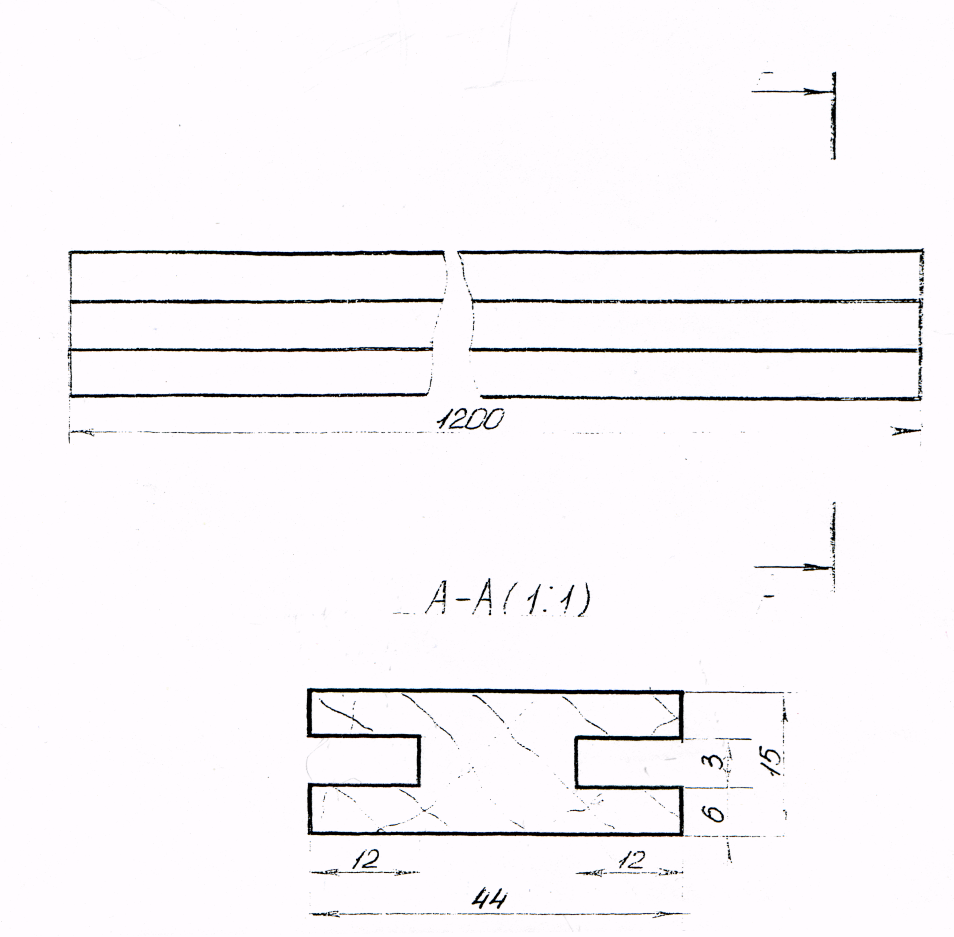 Брусок соединительный ЭСКИЗ 9Выполняют:Позняк Евгений ЮрьевичСидралёв Денис НиколаевичБрусок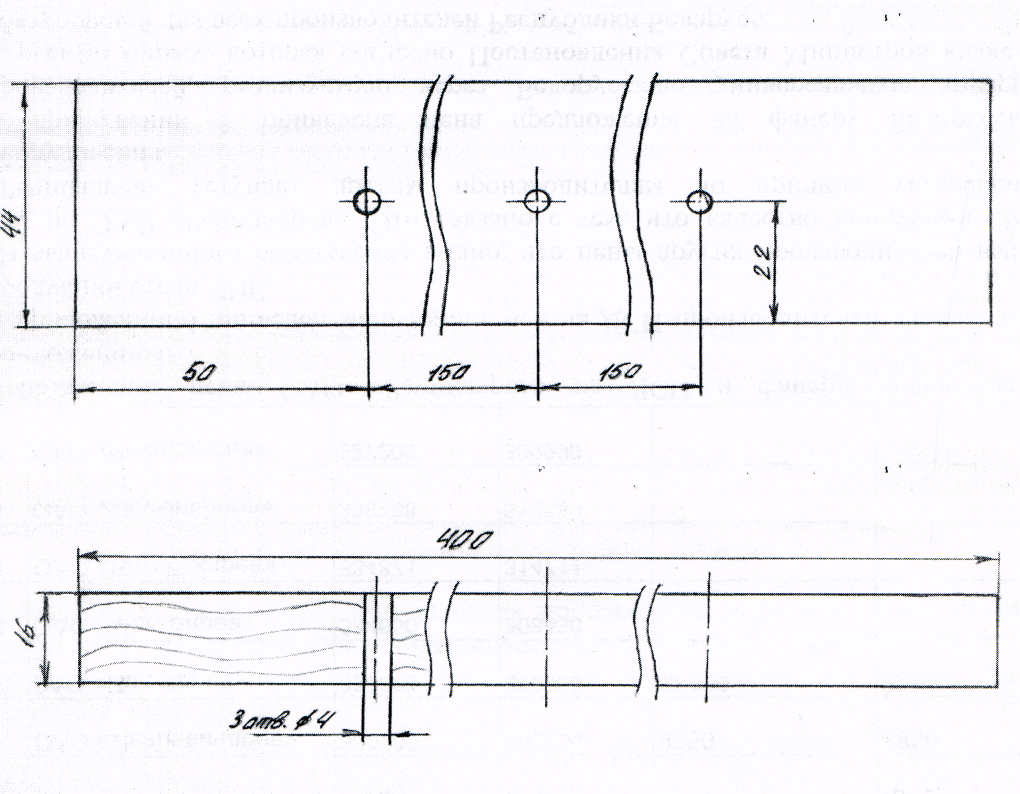 ЭСКИЗ 10Выполняют:Суслина Екатерина АлександровнаФедорова Валерия НиколаевнаНожка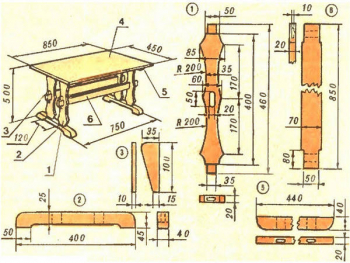 ЭСКИЗ 11Выполняют:Шпакова Анастасия АлексеевнаШумар Светлана Олеговна